    Republica Moldova	    			   		         Республика Молдова 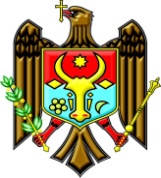 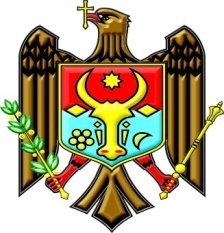              CONSILIUL						                                   СОВЕТ      MUNICIPAL BĂLŢI				   		        МУНИЦИПИЯ БЭЛЦЬ		         DECIZIAРЕШЕНИЕ№ ___от _____________2023 гПроект            ПереводОб утверждении муниципального
бюджета Бэлць на 2024 год	На основании п. n) ч.(2) ст.14 Закона РМ о местном публичном управлении №436-ХVI от 28.12.2006 года, ст.55 Закона о публичных финансах и бюджетно-налоговой ответственности №181 от 25.07.2014 г., cт.21 Закона РМ о местных публичных финансах №397-XV от 16.10.2003 года, Налогового Кодекса РМ №1163-XIII от 24.04.1997 года, Закона РМ №419-XVI от 22.12.2006 года о долге публичного сектора, государственных гарантиях и государственном рекредитовании, с последующими изменениями и дополнениями, инструктивного письма Министерства Финансов №06/2-07-73 от 28.08.2023 года об особенностях разработки органами местного публичного управления проекта местных бюджетов на 2024 год и прогноза на 2025-2026 годы, -Совет муниципия Бэлць РЕШИЛ:Утвердить муниципальный бюджет на 2024 год по доходам в сумме 974 037,2 тыс.леев и расходам в сумме 993 928,1 тыс.леев, бюджетное сальдо в сумме -19 890,9 тыс.леев.Утвердить:Основные показатели и источники финансирования муниципального бюджета, согласно приложению №1; Состав доходов муниципального бюджета, согласно приложению №2;Ресурсы и расходы муниципального бюджета, в соответствии с функциональной классификацией и программам, согласно приложению №3;Предельную штатную численность персонала в бюджетных учреждениях, финансируемых из муниципального бюджета, согласно приложению №4;Перечень тарифов на оказание платных услуг бюджетными учреждениями, финансируемыми из муниципального бюджета, согласно приложению №5; Собираемые доходы учреждениями, финансируемыми из муниципального бюджета, согласно приложению №6; Объем ассигнований для каждого учреждения начального и общего среднего образования, рассчитанный на основании формулы финансирования, согласно приложению №7;Ставки налога на недвижимое имущество, согласно приложению №8; Ставки местных сборов, согласно приложению №9; Ставки платы за издание градостроительных сертификатов и разрешений на    строительство/снос в муниципии Бэлць, согласно приложению №10;Перечень категорий граждан, которым предоставляется льготный проезд в электрическом транспорте муниципия Бэлць, согласно приложению №11;Свод проектов капитальных инвестиций муниципального бюджета, согласно приложению №12;Объем резервного фонда муниципального бюджета - в сумме 1 000,0 тыс.леев.Первоочередные расходы:а) выполнение обязательств по обслуживанию долга по займам;б) расходы на персонал, выплаты пособий, компенсаций и социальной помощи;            в) расходы на теплоэнергоресурсы;            г) расходы из Резервного Фонда.       2.16. Лимит публичного долга и лимит гарантий муниципия Бэлць составят на конец года – 328,5 млн.леев (по курсу: доллар США – 18,83 леев, ЕВРО – 21,38 леев).Примару муниципия Бэлць как администратору бюджета продолжить работу по достижению основных целей бюджетной политики в части доходов и расходов муниципального бюджета, которые включают: повышение эффективности администрирования доходов муниципального бюджета;  сокращение задолженности по платежам в муниципальный бюджет, акцентируя внимание на местные налоги и сборы; обеспечение стабильности финансирования видов деятельности, необходимых для надлежащего выполнения возложенных полномочий и качества оказываемых населению муниципия публичных услуг местного значения, в соответствии с реальными возможностями бюджета;сосредоточение внимания на оптимальном и целесообразном использовании средств, в пределах утвержденных финансовых ресурсов;осуществление расходования публичных средств на основании принципа: максимальные результаты при минимальных затратах;осуществление расходования публичных средств исключительно в соответствии с планом утвержденных работ;установление для оформления актов выполненных работ (определения сметной стоимости) к договорам субсидирования по объектам благоустройства с бюджетным финансированием следующих показателей: размера среднечасовой заработной платы рабочих;стоимости 1 машино-часа эксплуатации специализированной техники;предельной нормы накладных расходов к прямым затратам в размере 10,0%; сметную прибыль не применять;в политике капитальных расходов исходить из принципа направления необходимых средств на приобретение основных средств, капитального ремонта и строительства объектов, необходимых для решения приоритетных задач;перераспределение бюджетных ассигнований между экономическими категориями расходов, без увеличения расходов на персонал и без изменения расходов на капитальные вложения и межбюджетных трансфертов. распределение ассигнований из Резервного Фонда согласно Решением Совета муниципия Бэлць, а также трансферты специального назначения из государственного бюджета, распределенные нормативными актами, отличными от закона о государственном бюджете, включаются в соответствующие программы расходов;внесение изменений в договоры о субсидировании с муниципальными предприятиями в случае уточнения годовых планов.Бюджетным органам (Org1i) перераспределить бюджетные ассигнования между подведомственными бюджетными учреждениями в рамках подпрограммы, с соблюдением лимитов, установленных администратором бюджета;Бюджетным учреждениям (Org2) перераспределить ассигнования, не затрагивающие лимит, установленный вышестоящим бюджетным органом.Настоящее решение вступает в силу с 01 января 2024 года. Секретарю муниципального Совета опубликовать настоящее решение на официальном сайте Примэрии мун.Бэлць.Контроль за исполнением настоящего решения возложить на специализированные консультативные комиссии по финансово-экономической деятельности, по муниципальному хозяйству, управлению имуществом и защите окружающей среды, по сотрудничеству с другими органами, побратимству, туризму, культам и социально-культурной деятельности, по праву и дисциплине, по образованию, социальной защите и здравоохранению.Председательствующий на ________очередном заседании Совета мун.Бэлць 							Контрассигнует:Cекретарь Совета мун.Бэлць			                      Начальника ГФЭУ                                                                              РУСУ В.А.Согласовано:Вице примар мун.Бэлць                                                                     ШМУЛЬСКИЙ Г.Л.Пояснительная записка к проекту решения Совета мун.Бэлць «Об утверждении муниципального бюджета Бэлць на 2023 год»1. Наименование автора и, в зависимости от обстоятельств, участников разработки проекта   Проект решения разработан Главным Финансово-Экономическим Управлением.2. Причины, обусловившие разработку проекта нормативного акта, и преследуемые разработкой цели   Проект решения разработан в рамках исполнения действующего законодательства: Закона РМ о местном публичном управлении №436-ХVI от 28.12.2006 года, Закона РМ о публичных финансах и бюджетно-налоговой ответственности №181 от 25.07.2014 года, Закона РМ о местных публичных финансах №397-XV от 16.10.2003 года.3. Описание степени совместимости для проектов, разработанных в целях гармонизации национального законодательства с законодательством Европейского Союза Проект решения не противоречит действующему в Республике Молдова законодательству.4. Основные положения проекта с выделением новых элементов Проект решения разработан на основании п. n) ч.(2) ст.14 Закона РМ о местном публичном управлении №436-ХVI от 28.12.2006 года, ст.55 Закона о публичных финансах и бюджетно-налоговой ответственности №181 от 25.07.2014 г., cт.21 Закона РМ о местных публичных финансах №397-XV от 16.10.2003 года, Налогового Кодекса РМ №1163-XIII от 24.04.1997 года, Закона РМ №419-XVI от 22.12.2006 года о долге публичного сектора, государственных гарантиях и государственном рекредитовании, с последующими изменениями и дополнениями, инструктивного письма Министерства Финансов №06/2-07-73 от 28.08.2023 года об особенностях разработки органами местного публичного управления проекта местных бюджетов на 2024 год и прогноза на 2025-2026 годы.5. Финансово-экономическое обоснование  Муниципальный бюджет на 2023 год сбалансирован. Расходы бюджета равны суммарному объему доходов и источников финансирования. 6. Порядок включения акта в действующую нормативную базу Проект решения не вносит изменения в действующую нормативную базу.7. Согласование и публичное обсуждение проекта Согласно действующему законодательству проект решения требует согласования и публичного обсуждения. 